Salzgewinnung durch Verdunsten und Sieden.Einordnung in den RahmenlehrplanVorkenntnisseAggregatzustände benennen und Zusammenhänge beschreiben können,Reinstoffe erklären und benennen FachbegriffeReinstoffeReinstoffe können als Elemente und Verbindungen vorkommen, die nur aus einer Teilchenart bestehen. Sie sind durch fest definierte Eigenschaften gekennzeichnet, wie u.a. Schmelz- und Siedetemperatur, Dichte, elektrische Leitfähigkeit, Löslichkeit. LösungenLösungen sind homogene Gemische, die aus zwei oder mehr Reinstoffen bestehen. Sie enthalten ein flüssiges Lösungsmittel und einen oder mehrere gelöste Stoffe. Das Lösungsmittel ist anteilig meist in größerer Menge vorhanden. Lösungen können fest, flüssig oder gasförmig sein. Von einer gesättigten Lösung spricht man, wenn das Lösungsmittel keine Substanz mehr aufnehmen kann. LöslichkeitLöslichkeit ist eine Eigenschaft von Stoffen, die angibt, wie gut sich ein Reinstoff in einem Lösungsmittel löst.LösungsmittelLösungsmittel sind Stoffe, die Feststoffe, Flüssigkeiten oder Gase verdünnen oder lösen können. Dabei kommt es zu keiner chemischen Reaktion zwischen den beteiligten Stoffen. Die häufigsten Lösungsmittel sind flüssig. Das bekannteste ist Wasser.AggregatzuständeAggregatzustände sind temperatur- und druckabhängige physikalische Zustände von Stoffen. Es gibt drei klassische AggregatzuständeKristallisationKristallisation ist ein physikalischer Vorgang, der zur Bildung von Kristallen führt und durch „Kristallwachstum“ gekennzeichnet ist. Bei diesem Vorgang wird thermische Energie (Kristallisationswärme) frei.KristalleKristalle sind homogene Körper, bei denen die Bausteine (Atome, Ionen oder Moleküle) regelmäßig in einer festen Struktur (Kristallstruktur) angeordnet sind.VerdampfenDer Übergang eines Stoffes vom flüssigen in den gasförmigen Aggregatzustand wird als Verdampfen bezeichnet. Dabei wird zwischen Verdunsten und Sieden unterschieden.VerdunstenBeim Verdunsten geht ein Stoff unterhalb der Siedetemperatur vom flüssigen in den gasförmigen Aggregatzustand über.SiedenBeim Sieden geht ein Stoff bei Siedetemperatur vom flüssigen in den gasförmigen Aggregatzustand über.Hinweise zur DurchführungDieser Versuch ist kein Einführungsversuch.Für die Salzgewinnung durch Verdampfen wird eine gesättigte Kochsalzlösung benötigt. Zur Herstellung dieser Kochsalzlösung werden in 60 ml warmen Wasser 2 Esslöffel Salz gelöst. Das Gemisch wird solange gerührt (ca. 2-3 min), bis sich das Salz nicht mehr lösen kann. Danach wird das Wasser über einen Trichter mit Filterpapier filtriert. Vor dem Filtrieren muss das Filterpapier gefaltet und mit Wasser angefeuchtet werden. Der Vorgang sollte den Schülerinnen und Schülern bekannt sein.Bei dem ersten Teil des Versuchs handelt es sich um einen Langzeitversuch. Die Salzkristalle werden durch Verdunsten des Wassers gewonnen.Bis zur vollständig erfolgten Kristallisation durch Verdunsten vergehen je nach verwendeter Flüssigkeitsmenge ca. 2 bis 3 Wochen.Das entstandene Kochsalz eignet sich sehr gut für die Betrachtung mit einer Lupe oder einem Mikroskop.Im zweiten Teil des Versuchs werden Salzkristalle durch Sieden gewonnen. Dazu werden ca. 5 Tropfen gesättigte Kochsalzlösung in einem feuerfesten Gefäß so lange gesiedet bis das Wasser verdampft ist. Dieser Versuch ist ohne großen Aufwand durchführbar, wenn der Aluminiumbecher eines Teelichtes als Gefäß verwendet wird und eine Kerze als Wärmequelle dient. Der Aluminiumbecher kann mit einer Holzwäscheklammer festgehalten werden. Um Augenverletzungen auszuschließen, sollen die Schülerinnen und Schüler bei der Durchführung von Teilversuch 2 eine Schutzbrille tragen.Die Gesamtauswertung des Versuchs kann erst nach Beendigung des Teilversuchs 1 stattfinden.Versuchsbeschreibung & GefährdungsbeurteilungSalzgewinnung durch Verdunsten und Sieden		Versuchsnummer:								Versuchs-Kategorie: Qualitative AnalytikSchülerversuch ab Jahrgangsstufe 5Protokoll Salzgewinnung durch Verdunsten und SiedenLösungsvorschlag.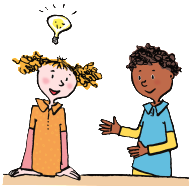 FRAGE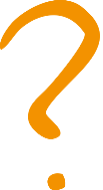 Wie kann aus Meereswasser Kochsalz gewonnen werden?VERMUTUNG	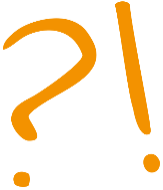 Durch Verdunsten oder Sieden des Wassers kann Kochsalz gewonnen werden.MATERIALIENDURCHFÜHRUNGFertige eine Kochsalzlösung an.Miss 60 ml warmes Wasser ab.Gib 2 EL Salz in das warme Wasser und rühre 2-3 Minuten um.Filtriere die Kochsalzlösung.Arbeite mit der filtrierten Kochsalzlösung weiter.Teilversuch 1: Salzgewinnung durch VerdunstenMiss 50 ml der Kochsalzlösung ab. Fülle die Kochsalzlösung in eine Schale.Stelle die Schale an einen warmen Ort (z.B. Fensterbrett).Betrachte die Lösung nach zwei Tagen, einer Woche und zwei Wochen.Trage deine Beobachtungen in die Tabelle ein.Teilversuch 2: Salzgewinnung durch SiedenAchtung! Trage bei diesem Teilversuch eine Schutzbrille.Fülle 5 Tropfen der Kochsalzlösung in den Aluminiumbecher.Stelle den Aluminiumbecher auf die Heizplatte.Lasse die Lösung so lange sieden bis das Wasser verdampft ist.Betrachte dein Ergebnis mit der Lupe.Beschreibe deine Beobachtungen. BEOBACHTUNGTeilversuch 1: Salzgewinnung durch VerdunstenBeobachtungTeilversuch 2: Salzgewinnung durch SiedenDas Wasser ist verdampft. Durch die Lupe kann ich Kristalle erkennen.AUSWERTUNG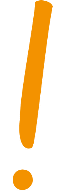 Wie kann aus Meereswasser Kochsalz gewonnen werden?Durch Verdampfen des Meereswassers kann Kochsalz gewonnen werden.Vergleiche das Sieden und Verdunsten des Salzwassers miteinander. Was kannst du feststellen? Trage Gemeinsamkeiten und Unterschiede in die Tabelle ein.
Name: 	 Datum: 	 Klasse: 	Protokoll Salzgewinnung durch Verdunsten und SiedenFRAGEWie kann aus Meereswasser Kochsalz gewonnen werden?VERMUTUNG	MATERIALIENDURCHFÜHRUNGFertige eine Kochsalzlösung an.Miss 60 ml warmes Wasser ab.Gib 2 EL Salz in das warme Wasser und rühre 2-3 Minuten um.Filtriere die Kochsalzlösung.Arbeite mit der filtrierten Kochsalzlösung weiter.Teilversuch 1: Salzgewinnung durch VerdunstenMiss 50 ml der Kochsalzlösung ab. Fülle die Kochsalzlösung in eine Schale.Stelle die Schale an einen warmen Ort (z.B. Fensterbrett).Betrachte die Lösung nach zwei Tagen, einer Woche und zwei Wochen.Trage deine Beobachtungen in die Tabelle ein.Teilversuch 2: Salzgewinnung durch SiedenAchtung! Trage bei diesem Teilversuch eine Schutzbrille.Fülle 5 Tropfen der Kochsalzlösung in den Aluminiumbecher.Stelle den Aluminiumbecher auf die Heizplatte.Lasse die Lösung so lange sieden bis das Wasser verdampft ist.Betrachte dein Ergebnis mit der Lupe.Beschreibe deine Beobachtungen. BEOBACHTUNGTeilversuch 1: Salzgewinnung durch VerdunstenBeobachtungTeilversuch 2: Salzgewinnung durch SiedenAUSWERTUNGWie kann aus Meereswasser Kochsalz gewonnen werden?Vergleiche das Sieden und Verdunsten des Salzwassers miteinander. Was kannst du feststellen? Trage Gemeinsamkeiten und Unterschiede in die Tabelle ein.Themenfeld3.2 	Stoffe im Alltag3.2 	Stoffe im AlltagThema	Reinstoffe, Stoffgemische und Trennverfahren	Stoffumwandlungen in Alltags- und Laborsituationen	Reinstoffe, Stoffgemische und Trennverfahren	Stoffumwandlungen in Alltags- und LaborsituationenBasiskonzept	Konzept der Erhaltung	Konzept der ErhaltungKompetenzen/ Niveaustufen2.1    	Energie und Materie gehen nicht           	verloren2.2.1 	Beobachten2.2.2 	Hypothesenbildung         	Planung und Durchführung         	Auswertung und Reflexion2.3.2 	Dokumentieren2.4.3 	Sicherheits- und VerhaltensregelnC, DCCCC,DDC/DHinweis zum Versuch	Schülerversuch, Langzeitversuch	Schülerversuch, LangzeitversuchZustandVolumen und FormTeilchenmodellfestDer Stoff besitzt ein bestimmtes Volumen und eine bestimmte Form.Im festen Zustand sind die Teilchen so dicht beieinander, dass sie sich nicht frei bewegen können. Sie haben einen festen Platz, an dem sie durch die umgebenden Teilchen gehalten werden. An diesem Platz können sie nur hin und her schwingen, ihn jedoch nicht verlassen.flüssigDer Stoff besitzt ein bestimmtes Volumen. Er nimmt die Form des Behältnisses an oder bildet Tropfen.Die Teilchen einer Flüssigkeit haben keinen festen Platz und können sich frei bewegen. Sie sind aber immer noch relativ nah beieinander. gasförmigDer Stoff hat kein bestimmtes Volumen und keine bestimmte Form. Er füllt den zur Verfügung stehenden Raum vollständig aus.Die Teilchen eines Gases sind sehr weit voneinander entfernt und bewegen sich sehr schnell. Sie beeinflussen sich kaum noch gegenseitig, wodurch es ihnen möglich ist, sich im ganzen Raum auszubreiten. GeräteGeräteGeräteGeräteGeräteGeräteGeräteGeräteGeräteGeräteGeräteGeräteGeräteGeräteGeräte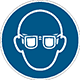 TrichterRundfilterpapier2 BechergläserPipetteWarmes WasserWasserkocherKochsalz TrichterRundfilterpapier2 BechergläserPipetteWarmes WasserWasserkocherKochsalz TrichterRundfilterpapier2 BechergläserPipetteWarmes WasserWasserkocherKochsalz TrichterRundfilterpapier2 BechergläserPipetteWarmes WasserWasserkocherKochsalz TrichterRundfilterpapier2 BechergläserPipetteWarmes WasserWasserkocherKochsalz TrichterRundfilterpapier2 BechergläserPipetteWarmes WasserWasserkocherKochsalz TrichterRundfilterpapier2 BechergläserPipetteWarmes WasserWasserkocherKochsalz TrichterRundfilterpapier2 BechergläserPipetteWarmes WasserWasserkocherKochsalz TrichterRundfilterpapier2 BechergläserPipetteWarmes WasserWasserkocherKochsalz TrichterRundfilterpapier2 BechergläserPipetteWarmes WasserWasserkocherKochsalz TrichterRundfilterpapier2 BechergläserPipetteWarmes WasserWasserkocherKochsalz TrichterRundfilterpapier2 BechergläserPipetteWarmes WasserWasserkocherKochsalz TrichterRundfilterpapier2 BechergläserPipetteWarmes WasserWasserkocherKochsalz TrichterRundfilterpapier2 BechergläserPipetteWarmes WasserWasserkocherKochsalz TrichterRundfilterpapier2 BechergläserPipetteWarmes WasserWasserkocherKochsalz EsslöffelAluminiumbecher eines TeelichtesLupeHeizplatteSchutzbrilleAlternative: Aluminiumbecher eines Teelichtes, Kerze, HolzwäscheklammerEsslöffelAluminiumbecher eines TeelichtesLupeHeizplatteSchutzbrilleAlternative: Aluminiumbecher eines Teelichtes, Kerze, HolzwäscheklammerEsslöffelAluminiumbecher eines TeelichtesLupeHeizplatteSchutzbrilleAlternative: Aluminiumbecher eines Teelichtes, Kerze, HolzwäscheklammerEsslöffelAluminiumbecher eines TeelichtesLupeHeizplatteSchutzbrilleAlternative: Aluminiumbecher eines Teelichtes, Kerze, HolzwäscheklammerEsslöffelAluminiumbecher eines TeelichtesLupeHeizplatteSchutzbrilleAlternative: Aluminiumbecher eines Teelichtes, Kerze, HolzwäscheklammerEsslöffelAluminiumbecher eines TeelichtesLupeHeizplatteSchutzbrilleAlternative: Aluminiumbecher eines Teelichtes, Kerze, HolzwäscheklammerVersuchsdurchführungVersuchsdurchführungVersuchsdurchführungVersuchsdurchführungVersuchsdurchführungVersuchsdurchführungVersuchsdurchführungVersuchsdurchführungVersuchsdurchführungVersuchsdurchführungVersuchsdurchführungVersuchsdurchführungVersuchsdurchführungVersuchsdurchführungVersuchsdurchführungVersuchsdurchführungVersuchsdurchführungVersuchsdurchführungVersuchsdurchführungVersuchsdurchführungVersuchsdurchführungAnfertigen und eindampfen einer Kochsalzlösung.Anfertigen und eindampfen einer Kochsalzlösung.Anfertigen und eindampfen einer Kochsalzlösung.Anfertigen und eindampfen einer Kochsalzlösung.Anfertigen und eindampfen einer Kochsalzlösung.Anfertigen und eindampfen einer Kochsalzlösung.Anfertigen und eindampfen einer Kochsalzlösung.Anfertigen und eindampfen einer Kochsalzlösung.Anfertigen und eindampfen einer Kochsalzlösung.Anfertigen und eindampfen einer Kochsalzlösung.Anfertigen und eindampfen einer Kochsalzlösung.Anfertigen und eindampfen einer Kochsalzlösung.Anfertigen und eindampfen einer Kochsalzlösung.Anfertigen und eindampfen einer Kochsalzlösung.Anfertigen und eindampfen einer Kochsalzlösung.Anfertigen und eindampfen einer Kochsalzlösung.Anfertigen und eindampfen einer Kochsalzlösung.Anfertigen und eindampfen einer Kochsalzlösung.Anfertigen und eindampfen einer Kochsalzlösung.Anfertigen und eindampfen einer Kochsalzlösung.Anfertigen und eindampfen einer Kochsalzlösung.Gefährdungen durchGefährdungen durchGefährdungen durchGefährdungen durchGefährdungen durchGefährdungen durchGefährdungen durchGefährdungen durchGefährdungen durchGefährdungen durchGefährdungen durchGefährdungen durchGefährdungen durchGefährdungen durchGefährdungen durchGefährdungen durchGefährdungen durchGefährdungen durchGefährdungen durchGefährdungen durchGefährdungen durchStoffliche EigenschaftenStoffliche EigenschaftenStoffliche EigenschaftenStoffliche EigenschaftenStoffliche Eigenschaftenvorhandenvorhandenvorhandenvorhandenvorhandenweitere Gefährdungenweitere Gefährdungenweitere Gefährdungenweitere Gefährdungenweitere Gefährdungenweitere Gefährdungenweitere Gefährdungenweitere Gefährdungenweitere Gefährdungenweitere Gefährdungenweitere GefährdungenKMR-Stoff 1A/KMR-Stoff 1A/KMR-Stoff 1A/KMR-Stoff 1A/KMR-Stoff 1A/ weitere Gefährdungen und Hinweise weitere Gefährdungen und Hinweise weitere Gefährdungen und Hinweise weitere Gefährdungen und Hinweise weitere Gefährdungen und Hinweise weitere Gefährdungen und Hinweise weitere Gefährdungen und Hinweise weitere Gefährdungen und Hinweise weitere Gefährdungen und Hinweise weitere Gefährdungen und Hinweise weitere Gefährdungen und Hinweisedurch Einatmendurch Einatmendurch Einatmendurch Einatmendurch Einatmen weitere Gefährdungen und Hinweise weitere Gefährdungen und Hinweise weitere Gefährdungen und Hinweise weitere Gefährdungen und Hinweise weitere Gefährdungen und Hinweise weitere Gefährdungen und Hinweise weitere Gefährdungen und Hinweise weitere Gefährdungen und Hinweise weitere Gefährdungen und Hinweise weitere Gefährdungen und Hinweise weitere Gefährdungen und Hinweisedurch Hautkontaktdurch Hautkontaktdurch Hautkontaktdurch Hautkontaktdurch Hautkontakt weitere Gefährdungen und Hinweise weitere Gefährdungen und Hinweise weitere Gefährdungen und Hinweise weitere Gefährdungen und Hinweise weitere Gefährdungen und Hinweise weitere Gefährdungen und Hinweise weitere Gefährdungen und Hinweise weitere Gefährdungen und Hinweise weitere Gefährdungen und Hinweise weitere Gefährdungen und Hinweise weitere Gefährdungen und Hinweisedurch Augenkontaktdurch Augenkontaktdurch Augenkontaktdurch Augenkontaktdurch Augenkontakt weitere Gefährdungen und Hinweise weitere Gefährdungen und Hinweise weitere Gefährdungen und Hinweise weitere Gefährdungen und Hinweise weitere Gefährdungen und Hinweise weitere Gefährdungen und Hinweise weitere Gefährdungen und Hinweise weitere Gefährdungen und Hinweise weitere Gefährdungen und Hinweise weitere Gefährdungen und Hinweise weitere Gefährdungen und HinweiseBrandgefahrBrandgefahrBrandgefahrBrandgefahrBrandgefahr weitere Gefährdungen und Hinweise weitere Gefährdungen und Hinweise weitere Gefährdungen und Hinweise weitere Gefährdungen und Hinweise weitere Gefährdungen und Hinweise weitere Gefährdungen und Hinweise weitere Gefährdungen und Hinweise weitere Gefährdungen und Hinweise weitere Gefährdungen und Hinweise weitere Gefährdungen und Hinweise weitere Gefährdungen und HinweiseExplosionsgefahrExplosionsgefahrExplosionsgefahrExplosionsgefahrExplosionsgefahr weitere Gefährdungen und Hinweise weitere Gefährdungen und Hinweise weitere Gefährdungen und Hinweise weitere Gefährdungen und Hinweise weitere Gefährdungen und Hinweise weitere Gefährdungen und Hinweise weitere Gefährdungen und Hinweise weitere Gefährdungen und Hinweise weitere Gefährdungen und Hinweise weitere Gefährdungen und Hinweise weitere Gefährdungen und Hinweiseweitere Gefahrenweitere Gefahrenweitere Gefahrenweitere Gefahrenweitere Gefahren weitere Gefährdungen und Hinweise weitere Gefährdungen und Hinweise weitere Gefährdungen und Hinweise weitere Gefährdungen und Hinweise weitere Gefährdungen und Hinweise weitere Gefährdungen und Hinweise weitere Gefährdungen und Hinweise weitere Gefährdungen und Hinweise weitere Gefährdungen und Hinweise weitere Gefährdungen und Hinweise weitere Gefährdungen und HinweiseSchutzmaßnahmenSchutzmaßnahmenSchutzmaßnahmenSchutzmaßnahmenSchutzmaßnahmenSchutzmaßnahmenSchutzmaßnahmenSchutzmaßnahmenSchutzmaßnahmenSchutzmaßnahmenSchutzmaßnahmenSchutzmaßnahmenSchutzmaßnahmenSchutzmaßnahmenSchutzmaßnahmenSchutzmaßnahmenSchutzmaßnahmenSchutzmaßnahmenSchutzmaßnahmenSchutzmaßnahmenSchutzmaßnahmenBau-, Ausrüstung, Einrichtung und organisatorische Maßnahmen vgl. RISU III-2.4.4 und 
III-2.4.5Bau-, Ausrüstung, Einrichtung und organisatorische Maßnahmen vgl. RISU III-2.4.4 und 
III-2.4.5SchutzbrilleSchutzbrille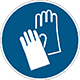 Schutzhand-schuheSchutzhand-schuheAbzugAbzugAbzug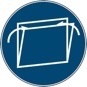 Lüftungsmaß-nahmenLüftungsmaß-nahmenLüftungsmaß-nahmenLüftungsmaß-nahmengeschlos-senes Systemgeschlos-senes Systemgeschlos-senes Systemgeschlos-senes System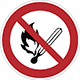 Brand-schutzmaß-nahmenBrand-schutzmaß-nahmenWeitere Schutzmaß-nahmenWeitere Schutzmaß-nahmenChemikalienChemikalienChemikalienChemikalienChemikalienChemikalienChemikalienChemikalienChemikalienChemikalienChemikalienChemikalienChemikalienChemikalienChemikalienChemikalienChemikalienChemikalienChemikalienChemikalienChemikalienStoffbe-zeichnungAnmerkungAnmerkungSignalwortSignalwortSignalwortSignalwortPikto-gramm
Pikto-gramm
Pikto-gramm
Pikto-gramm
H-SatzH-SatzH-SatzH-SatzH-SatzP-SatzP-SatzTätigkeitTätigkeitTypSicherheitshinweise
Sicherheitshinweise
Sicherheitshinweise
Sicherheitshinweise
Sicherheitshinweise
Sicherheitshinweise
Sicherheitshinweise
Sicherheitshinweise
Sicherheitshinweise
Sicherheitshinweise
Sicherheitshinweise
Sicherheitshinweise
Sicherheitshinweise
Sicherheitshinweise
Sicherheitshinweise
Sicherheitshinweise
Sicherheitshinweise
Sicherheitshinweise
Sicherheitshinweise
Sicherheitshinweise
Sicherheitshinweise
Persönliche Schutzausrüstung
Persönliche Schutzausrüstung
Persönliche Schutzausrüstung
Persönliche Schutzausrüstung
Persönliche Schutzausrüstung
Persönliche Schutzausrüstung
Persönliche Schutzausrüstung
Persönliche Schutzausrüstung
Persönliche Schutzausrüstung
Persönliche Schutzausrüstung
Persönliche Schutzausrüstung
Persönliche Schutzausrüstung
Persönliche Schutzausrüstung
Persönliche Schutzausrüstung
Persönliche Schutzausrüstung
Persönliche Schutzausrüstung
Persönliche Schutzausrüstung
Persönliche Schutzausrüstung
Persönliche Schutzausrüstung
Persönliche Schutzausrüstung
Persönliche Schutzausrüstung
Eine Gestellschutzbrille ist zu tragen.Eine Gestellschutzbrille ist zu tragen.Eine Gestellschutzbrille ist zu tragen.Eine Gestellschutzbrille ist zu tragen.Eine Gestellschutzbrille ist zu tragen.Eine Gestellschutzbrille ist zu tragen.Eine Gestellschutzbrille ist zu tragen.Eine Gestellschutzbrille ist zu tragen.Eine Gestellschutzbrille ist zu tragen.Eine Gestellschutzbrille ist zu tragen.Eine Gestellschutzbrille ist zu tragen.Eine Gestellschutzbrille ist zu tragen.Weitere persönliche Schutzausrüstung:Die Verwendung einer Gestellschutzbrille für Kinder (Kinderschutzbrille) ist zu verwenden.Weitere persönliche Schutzausrüstung:Die Verwendung einer Gestellschutzbrille für Kinder (Kinderschutzbrille) ist zu verwenden.Weitere persönliche Schutzausrüstung:Die Verwendung einer Gestellschutzbrille für Kinder (Kinderschutzbrille) ist zu verwenden.Weitere persönliche Schutzausrüstung:Die Verwendung einer Gestellschutzbrille für Kinder (Kinderschutzbrille) ist zu verwenden.Weitere persönliche Schutzausrüstung:Die Verwendung einer Gestellschutzbrille für Kinder (Kinderschutzbrille) ist zu verwenden.Weitere persönliche Schutzausrüstung:Die Verwendung einer Gestellschutzbrille für Kinder (Kinderschutzbrille) ist zu verwenden.Weitere persönliche Schutzausrüstung:Die Verwendung einer Gestellschutzbrille für Kinder (Kinderschutzbrille) ist zu verwenden.Weitere persönliche Schutzausrüstung:Die Verwendung einer Gestellschutzbrille für Kinder (Kinderschutzbrille) ist zu verwenden.Weitere persönliche Schutzausrüstung:Die Verwendung einer Gestellschutzbrille für Kinder (Kinderschutzbrille) ist zu verwenden.Verhalten im Gefahrfall
Verhalten im Gefahrfall
Verhalten im Gefahrfall
Verhalten im Gefahrfall
Verhalten im Gefahrfall
Verhalten im Gefahrfall
Verhalten im Gefahrfall
Verhalten im Gefahrfall
Verhalten im Gefahrfall
Verhalten im Gefahrfall
Verhalten im Gefahrfall
Verhalten im Gefahrfall
Verhalten im Gefahrfall
Verhalten im Gefahrfall
Verhalten im Gefahrfall
Verhalten im Gefahrfall
Verhalten im Gefahrfall
Verhalten im Gefahrfall
Verhalten im Gefahrfall
Verhalten im Gefahrfall
Verhalten im Gefahrfall
Keine besonderne über die allgemeinen Maßnahmen zur Gefahrenabwehr hinausgehenden Maßnahmen nötig. Keine besonderne über die allgemeinen Maßnahmen zur Gefahrenabwehr hinausgehenden Maßnahmen nötig. Keine besonderne über die allgemeinen Maßnahmen zur Gefahrenabwehr hinausgehenden Maßnahmen nötig. Keine besonderne über die allgemeinen Maßnahmen zur Gefahrenabwehr hinausgehenden Maßnahmen nötig. Keine besonderne über die allgemeinen Maßnahmen zur Gefahrenabwehr hinausgehenden Maßnahmen nötig. Keine besonderne über die allgemeinen Maßnahmen zur Gefahrenabwehr hinausgehenden Maßnahmen nötig. Keine besonderne über die allgemeinen Maßnahmen zur Gefahrenabwehr hinausgehenden Maßnahmen nötig. Keine besonderne über die allgemeinen Maßnahmen zur Gefahrenabwehr hinausgehenden Maßnahmen nötig. Keine besonderne über die allgemeinen Maßnahmen zur Gefahrenabwehr hinausgehenden Maßnahmen nötig. Keine besonderne über die allgemeinen Maßnahmen zur Gefahrenabwehr hinausgehenden Maßnahmen nötig. Keine besonderne über die allgemeinen Maßnahmen zur Gefahrenabwehr hinausgehenden Maßnahmen nötig. Keine besonderne über die allgemeinen Maßnahmen zur Gefahrenabwehr hinausgehenden Maßnahmen nötig. Keine besonderne über die allgemeinen Maßnahmen zur Gefahrenabwehr hinausgehenden Maßnahmen nötig. Keine besonderne über die allgemeinen Maßnahmen zur Gefahrenabwehr hinausgehenden Maßnahmen nötig. Keine besonderne über die allgemeinen Maßnahmen zur Gefahrenabwehr hinausgehenden Maßnahmen nötig. Keine besonderne über die allgemeinen Maßnahmen zur Gefahrenabwehr hinausgehenden Maßnahmen nötig. Keine besonderne über die allgemeinen Maßnahmen zur Gefahrenabwehr hinausgehenden Maßnahmen nötig. Keine besonderne über die allgemeinen Maßnahmen zur Gefahrenabwehr hinausgehenden Maßnahmen nötig. Keine besonderne über die allgemeinen Maßnahmen zur Gefahrenabwehr hinausgehenden Maßnahmen nötig. Keine besonderne über die allgemeinen Maßnahmen zur Gefahrenabwehr hinausgehenden Maßnahmen nötig. Keine besonderne über die allgemeinen Maßnahmen zur Gefahrenabwehr hinausgehenden Maßnahmen nötig. Substitution
Substitution
Substitution
Substitution
Substitution
Substitution
Substitution
Substitution
Substitution
Substitution
Substitution
Substitution
Substitution
Substitution
Substitution
Substitution
Substitution
Substitution
Substitution
Substitution
Substitution
Literatur
Literatur
Literatur
Literatur
Literatur
Literatur
Literatur
Literatur
Literatur
Literatur
Literatur
Literatur
Literatur
Literatur
Versuch wird im folgenden Raum durchgeführt
Versuch wird im folgenden Raum durchgeführt
Versuch wird im folgenden Raum durchgeführt
Versuch wird im folgenden Raum durchgeführt
Versuch wird im folgenden Raum durchgeführt
Versuch wird im folgenden Raum durchgeführt
Versuch wird im folgenden Raum durchgeführt
Erstellt für www.desy.de/nawiErstellt für www.desy.de/nawiErstellt für www.desy.de/nawiErstellt für www.desy.de/nawiErstellt für www.desy.de/nawiErstellt für www.desy.de/nawiErstellt für www.desy.de/nawiErstellt für www.desy.de/nawiErstellt für www.desy.de/nawiErstellt für www.desy.de/nawiErstellt für www.desy.de/nawiErstellt für www.desy.de/nawiErstellt für www.desy.de/nawiErstellt für www.desy.de/nawiWeitere Anmerkungen zum Versuch
Weitere Anmerkungen zum Versuch
Weitere Anmerkungen zum Versuch
Weitere Anmerkungen zum Versuch
Weitere Anmerkungen zum Versuch
Weitere Anmerkungen zum Versuch
Weitere Anmerkungen zum Versuch
Weitere Anmerkungen zum Versuch
Weitere Anmerkungen zum Versuch
Weitere Anmerkungen zum Versuch
Weitere Anmerkungen zum Versuch
Weitere Anmerkungen zum Versuch
Weitere Anmerkungen zum Versuch
Weitere Anmerkungen zum Versuch
Weitere Anmerkungen zum Versuch
Weitere Anmerkungen zum Versuch
Weitere Anmerkungen zum Versuch
Weitere Anmerkungen zum Versuch
Weitere Anmerkungen zum Versuch
Weitere Anmerkungen zum Versuch
Weitere Anmerkungen zum Versuch
keine Angabenkeine Angabenkeine Angabenkeine Angabenkeine Angabenkeine Angabenkeine Angabenkeine Angabenkeine Angabenkeine Angabenkeine Angabenkeine Angabenkeine Angabenkeine Angabenkeine Angabenkeine Angabenkeine Angabenkeine Angabenkeine Angabenkeine Angabenkeine AngabenDatum:Datum:Datum:Datum:Datum:Unterschrift:Unterschrift:Unterschrift:Unterschrift:Unterschrift:Unterschrift:Unterschrift:Unterschrift:Unterschrift:Unterschrift:Unterschrift:Unterschrift:Unterschrift:erstellt am 06.08.19 für DESY in Zeuthenerstellt am 06.08.19 für DESY in Zeuthenerstellt am 06.08.19 für DESY in Zeuthenerstellt am 06.08.19 für DESY in Zeuthenerstellt am 06.08.19 für DESY in Zeuthenerstellt am 06.08.19 für DESY in Zeuthenerstellt am 06.08.19 für DESY in ZeuthenTrichterKochsalzRundfilterpapierEsslöffel2 BechergläserAluminiumbecher eines TeelichtesPipetteLupewarmes WasserHeizplatteWasserkocherSchutzbrilleAlternative: Aluminiumbecher eines 
Teelichtes, Kerze, HolzwäscheklammerAlternative: Aluminiumbecher eines 
Teelichtes, Kerze, Holzwäscheklammernach zwei Tagennach einer Wochenach zwei WochenIm Wasser befindet sich ein Bodensatz.Es hat sich eine hat sich eine sehr dünne Kruste gebildet.Es befindet sich wenig Wasser im Gefäß.Am Boden ist eine weiße Schicht zu sehen.Am Gefäßrand ist eine dicke weiße Kruste.Im Gefäß ist kein Wasser mehr.Es haben sich ca. 5 mm große Salzkristalle gebildet.Die dicke Kruste am Gefäßrand hat sich vergrößert.GemeinsamkeitenUnterschiedeDas Wasser ist weg Salz ist entstanden.Beim Sieden benötige ich eine höhere Temperatur und das  Salz konnte sehr schnell gewonnen werden.Beim Verdunsten reicht Zimmertemperatur und das Salz konnte nur sehr langsam gewonnen werdenTrichterKochsalzRundfilterpapierEsslöffel2 BechergläserAluminiumbecher eines TeelichtesPipetteLupewarmes WasserHeizplatteWasserkocherSchutzbrilleAlternative: Aluminiumbecher eines Teelichtes, Kerze, HolzwäscheklammerAlternative: Aluminiumbecher eines Teelichtes, Kerze, Holzwäscheklammernach zwei Tagennach einer Wochenach zwei WochenGemeinsamkeitenUnterschiede